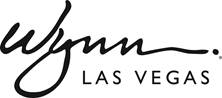 FOR IMMEDIATE RELEASEWynn Las Vegas Announces Kym Barter as Senior Vice President of Food & BeverageLas Vegas (Feb. 26, 2018) — Wynn Las Vegas announces the appointment of Kym Barter as senior vice president of food and beverage. Mr. Barter transitions from Wynn Palace, where he led the opening food and beverage team and was instrumental in developing and overseeing a division consisting of 1,700 team members, managing day-to-day operations and executing strategic business plans for 13 dining outlets. Under his dynamic leadership, Wynn Palace’s signature Japanese restaurant, Sushi Mizumi, earned its Forbes Travel Guide Five-Star award in 2018. With nearly 20 years of hospitality industry experience, Mr. Barter has held a variety of executive food and beverage positions within standalone restaurants, hotels and integrated resort operations throughout Australia, Asia and the Middle East. Prior to joining Wynn Palace, Mr. Barter served as vice president of food and beverage at Nobu Hotel Riyadh in Saudi Arabia, general manager of premium restaurants at Crown Melbourne in Australia, director of food and beverage at The Island Shangri-La in Hong Kong and director of food and beverage at China World Hotel in Beijing.In his new role at Wynn Las Vegas, Mr. Barter will oversee 21 casual and fine dining experiences and 11 bars across the resort, in-room dining operations, banquets and catering, new concept development and a team of signature chefs, sommeliers, mixologists, senior management and staff within the food and beverage division. The resort’s restaurants have garnered more Forbes Travel Guide Four-Star awards than any other resort in North America, while Wing Lei remains the only Five-Star Chinese restaurant on the continent.ABOUT WYNN LAS VEGASWynn Resorts is the recipient of more Forbes Travel Guide Five Star Awards than any other independent hotel company in the world. Wynn Las Vegas opened on April 28, 2005 and was once again named the best resort in Nevada on Condé Nast Traveler’s 2018 “Gold List,” a title received for the tenth time. Wynn and Encore Las Vegas feature two luxury hotel towers with a total of 4,750 spacious hotel rooms, suites and villas, approximately 192,000 square feet of casino space, 21 dining experiences featuring signature chefs and 11 bars, two award-winning spas, approximately 290,000 square feet of meeting and convention space, approximately 103,000 square feet of retail space as well as three nightclubs, a beach club and recreation and leisure facilities. In addition to two luxury retail esplanades, a Strip-front expansion, Wynn Plaza, is currently under construction and is scheduled to be completed in 2018. For more information on Wynn and Encore Las Vegas, visit www.wynnpressroom.com, follow on Twitter and Instagram at @WynnLasVegas and www.facebook.com/wynnlasvegas. MEDIA CONTACT:		Aleksandra Baranova, Wynn Las Vegas702-770-3726Aleksandra.baranova@wynnlasvegas.com	